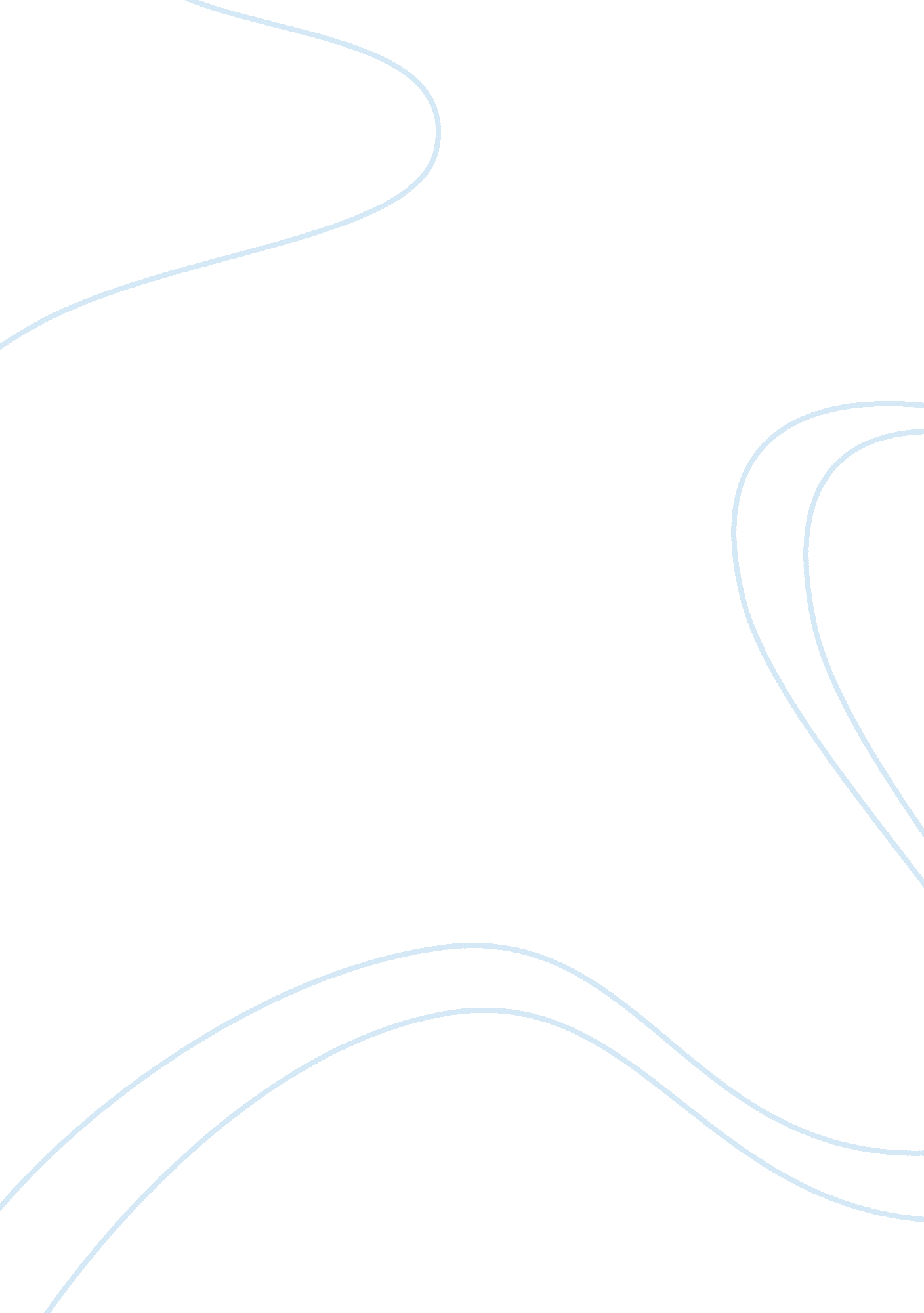 Corrigendum: semaphorin 4c: a novel component of b-cell polarization in th2-drive...Health & Medicine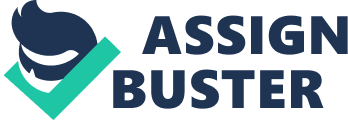 A Corrigendum on Semaphorin 4C: A Novel Component of B-Cell Polarization in Th2-Driven Immune Responses 
by Xue D, Desjardins M, Kaufman GN, Béland M, Al-Tamemi S, Ahmed E, et al. Front Immunol (2016) 7: 558. doi: 10. 3389/fimmu. 2016. 00558 There was a mistake in the name of the author Salem Al-Tememi as published. The correct spelling of the name should be Salem Al-Tamemi. The authors apologize for the mistake. This error does not change the scientific conclusions of the article in any way. In the original article, we neglected to thank Immunodeficiency Canada for providing grant support for part of the study via the Chaim Roifman Award Program. The correct Funding section is below. Conflict of Interest Statement The authors declare that the research was conducted in the absence of any commercial or financial relationships that could be construed as a potential conflict of interest. Funding The authors acknowledge the financial support of Natural Sciences and Engineering Research Council (NSERC) Grant 47480, the Canadian Institute for Health Research (CIHR) Grant MOP-142247, The Research Institute of the McGill University Health Center (RI-MUHC), Montreal Chest Institute, Costello Foundation, the Strauss Family Foundation and we thank the Immunodeficiency Canada for providing grant support for part of the study via the Chaim Roifman Award Program. BM was a Chercheur National of the Fonds de Recherche du Québec-Santé. MD was the recipient of a Strauss Fellowship from McGill University and the Allergen-NCE Clinician Scientist Award. The authors apologize for this oversight. This error does not change the scientific conclusions of the article in any way. The original article has been updated. 